Trope Dayoc, one of the participants, faithfully observes the demarcation lines on the field and meticulously plants one or two seedlings at the intersection of the lines.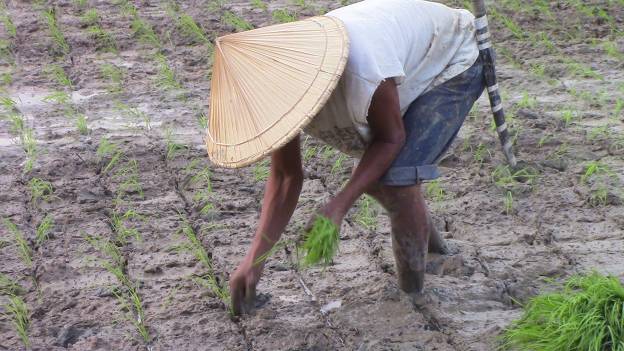 